Zespół Szkół nr 6 w Rybniku, 
ul. S. Małachowskiego 145, 44-251 Rybnik, tel/fax 32 45 77 098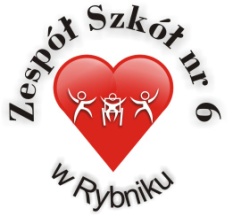 Sekretariat czynny w godzinach 730-1530e-mail: zs6@miastorybnik.pl, www.zs6rybnik.pZarządzenie nr 10/2017Dyrektora ZS6 w Rybnikuz dnia 01.09.2017r.                           w sprawie wprowadzenia Regulaminu    stołówki  szkolnej w  Zespole Szkół Nr  6w Rybniku działając na podstawie :art. 106 pkt 1 Ustawy z dnia 14 grudnia 2016 roku Ustawy Prawo Oświatowe                                                             zarządzam co następuje :                                                                      § 1Wprowadzam Regulamin  stołówki szkolnej  obowiązujący od dnia 01.09.2017r., który jest załącznikiem do niniejszego Zarządzenia.                                                                      § 2Traci moc Zarządzenie Dyrektora nr 8/2011 z dnia 01.09.2011Zespół Szkół nr 6 w Rybniku, 
ul. S. Małachowskiego 145, 44-251 Rybnik, tel/fax 32 45 77 098Sekretariat czynny w godzinach 730-1530e-mail: zs6@miastorybnik.pl, www.zs6rybnik.pl                              REGULAMIN STOŁÓWKI   SZKOLNEJ                         W  ZESPOLE SZKÓŁ NR 6 W RYBNIKU I. Postanowienia ogólne1. Stołówka szkolna jest miejscem spożywania posiłków  przygotowywanych przez Firmę        cateringową  dla uczniów i pracowników szkoły.2. Stołówka zapewnia posiłki gotowane w formie dwudaniowego obiadu.3. Cena jednego obiadu ustalana jest przez firmę cateringową  w uzgodnieniu z Dyrektorem     Szkoły  i ogłoszona w Zarządzeniu Dyrektora obowiązującego na dany rok szkolny.4.Posiłki wydawane są w godzinach:od   11:15    do  11:35od   12:20    do  12:355. Aktualny tygodniowy jadłospis umieszczany jest na tablicy informacyjnej, który ustala     Firma cateringowa, przygotowująca  posiłki zgodnie z zasadami racjonalnego żywienia i     kalkulacją kosztów.II. Uprawnienia do korzystania ze stołówki1. Do korzystania z posiłków  w stołówce szkolnej uprawnieni  są :a) uczniowie wnoszący opłaty indywidualnie  b uczniowie , których dożywianie dofinansowuje OPS,c) pracownicy  szkoły, którzy opłacili posiłek .2. Podmioty wymienione w pkt 1 a) i c) korzystają ze stołówki po podpisaniu Umowy dotyczącej zasad odpłatności za obiady oraz  deklaracji wg wzoru obowiązującego w placówce .3.Podczas wydawania obiadów na stołówce mogą przebywać wyłącznie osoby spożywające posiłek.III. Wnoszenie opłat za posiłki1.Okresem rozliczeniowym jest jeden miesiąc kalendarzowy.2.Korzystający z obiadów  zobowiązuje się do odbioru rozliczenia miesięcznego  w siedzibie Szkoły do trzeciego  dnia miesiąca następującego po każdym okresie rozliczeniowym3.Należności płatne są przelewem na rachunek bankowy dochodów Szkoły o numerze 58  1020 2472 0000 6702 0498 6750
W opisie przelewu korzystający z posiłku  podaje : imię i nazwisko  ,klasę – w przypadku ucznia -  miesiąc, za który wnoszona jest wpłata oraz tytuł wpłaty: wyżywienie/W/… zł, odsetki/O/……. zł.4. Wpłat za obiady dokonuje się z dołu, każdorazowo do piętnastego dnia miesiąca kalendarzowego następującego po okresie rozliczeniowym.5. W przypadku nadpłaty kwota nadwyżki zaliczana jest na poczet przyszłych należności. 6. W przypadku planowanej nieobecności w szkole należy zgłosić ten fakt w sekretariacie szkoły w danym dniu do godziny 08: 15  7. W przypadku  nieuczynienia zadość obowiązkowi, korzystający z obiadów zostanie obciążony opłatą za obiad wydany w dniu jego nieobecności.8. Szczegółowe zasady odpłatności za obiady zawarte są w Umowie.IV. Zasady zachowania na stołówce1. Przed okienkiem, w którym wydaje się obiady, obowiązuje kolejka w jednym szeregu.2. Podczas spożywania obiadu nie należy prowadzić głośnych rozmów, biegać po sali lub prezentować innych niestosownych zachowań.3. Niezwłocznie po posiłku należy ustąpić miejsca innym, po czym samodzielnie odnieść brudne naczynia do okienka.4. Wszyscy korzystający ze stołówki szkolnej powinni dbać o ład i porządek.5. Zabrania się wnoszenia na stołówkę wszelkich  naczyń .sztućców i własnych środków spożywczych oraz wynoszenia  ze stołówki produktów spożywczych.6. Korzystający ze stołówki szkolnej powinni wykonywać polecenia wydawane prze osoby dyżurujące  i czuwające nad ich  bezpieczeństwem.7. Konsekwencje finansowe za szkody materialne spowodowane przez ucznia w sposób umyślny ponosi rodzic lub opiekun prawny.VI. Postanowienia końcowe1. O wszystkich sprawach związanych z organizacją pracy stołówki decyduje Dyrektor Zespołu Szkół nr 6 w Rybniku2. Wszelkich zmian w niniejszym regulaminie dokonuje dyrektor w postaci pisemnego aneksu.Regulamin wchodzi w życie z dniem 01 września 2017 roku.